Les documents de mardi 9 juin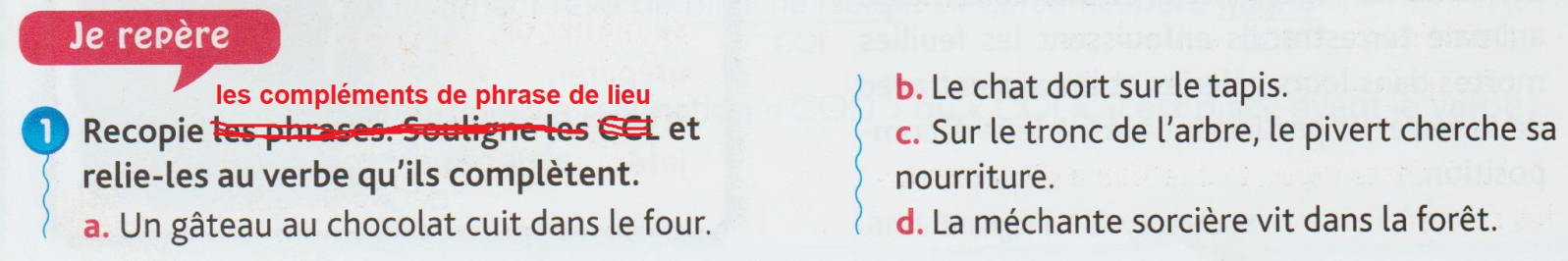 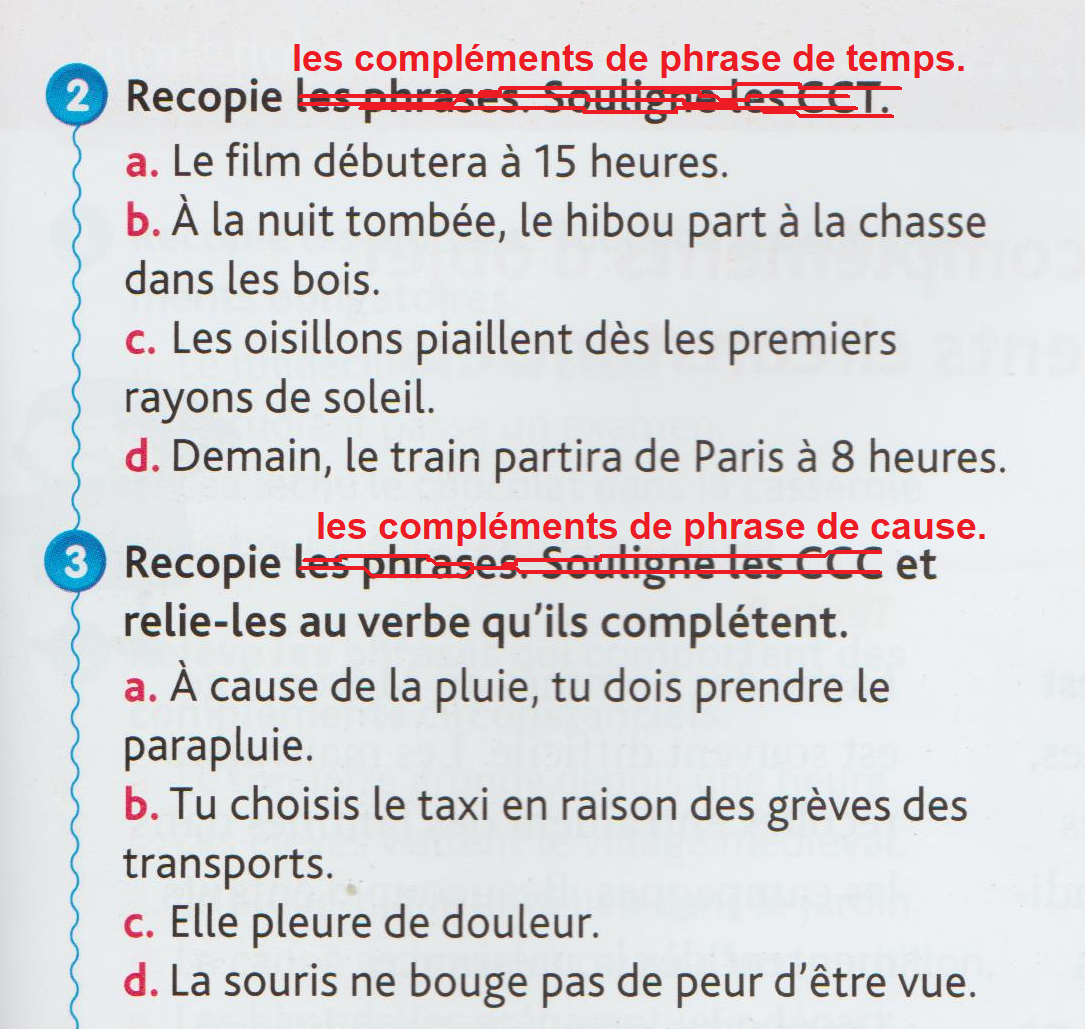 